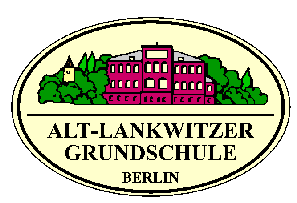 Alt-Lankwitzer●Grundschule Schulstr. 17-21●12247 Berlin                                                                                                                                                            07.08.2020Liebe Eltern, liebe Schulanfänger!Informationen zum 1. ElterninformationsabendDer 1. Elterninformationsabendabend findet am 11.08.2020 um 18:00 Uhr statt.Treffpunkt der Klassen 1b und 1c auf dem Schulhof/Hauptgebäude.Treffpunkt der JüL-Klassen 1, 2 und 3 vor dem Pavillon Schulstraße neben der Turnhalle.Informationen zur EinschulungAm Samstag, dem 15. August 2020 feiern wir mit allen Kindern der JüL-Klassen und der Jabl-Klassen die Einschulung. Sie findet in unserer Sporthalle statt. JüL 1,2,3		um 09:00 Uhr1c			um 10:00 Uhr1b			um 11:00 UhrEs gibt Informationen für die Eltern, die Möglichkeit Schulshirts zu erwerben, etwas zu trinken und sich gegenseitig kennen zu lernen. Wir freuen uns schon auf diesen besonderen Tag.Mit freundlichen GrüßenA.Efinger  		              Das Team der JüL-und Jabl-Lehrerinnen-Schulleiterin-		    und das Team der ErzieherInnen 	